【电路设计】+ 基于MSP430F425设计的非接触测温仪430 Main.rar (21.57 KB, 下载次数: 68) 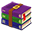 2014-11-18 13:56 上传下载次数: 68 

这是刚毕业时做的一个项目，一个手持式的非接触测温仪，采用的MSP430低功耗单片机，附件是整个项目的控制部分及电源部分，主MCU是MSP430F425，采用9V电池供电，电源芯片LDO TPS71550和TPS71533，能测量的温度范围-20℃～60℃，精度为0.1℃。现在看看当时的风格连自己都觉得不可思议，网络标号直接用数字、非模块化等等。。。